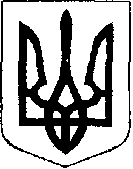                                                У К Р А Ї Н А  Жовківська міська рада  Львівського району Львівської області	18-а сесія  VIII-го демократичного скликання 				         РІШЕННЯвід  19.11.2021 р.    №  229	         м. ЖовкваПро надання дозволу на виготовлення технічної документації із землеустрою щодо встановлення (відновлення) меж земельної ділянки в натурі (на місцевості) для ведення товарного сільськогосподарського виробництва на території Жовківської міської ради Львівського району Львівської областіРозглянувши клопотання громадян про надання дозволу на виготовлення технічної документації із землеустрою щодо встановлення (відновлення) меж земельної ділянки в натурі (на місцевості) для ведення товарного сільськогосподарського виробництва на території Жовківської міської ради, Львівського району Львівської області, керуючись ст. 12, 186, ч.5 п.1 Перехідних положень Земельного кодексу України, ст.55 Закону України «Про землеустрій», Законом України «Про порядок виділення в натурі (на місцевості) земельних ділянок власникам земельних часток (паїв)», п. 34 ст. 26 Закону України «Про місцеве самоврядування в Україні», за погодженням постійної комісії з питань земельних відносин, земельного кадастру, планування території, будівництва, архітектури, охорони пам’яток, історичного середовища, природокористування та охорони довкілля, Жовківська міська радаВ И Р І Ш И Л А:1. Надати дозвіл громадянам (згідно додатку до рішення) на виготовлення технічної документації із землеустрою щодо встановлення (відновлення) меж земельної ділянки в натурі (на місцевості) для ведення товарного сільськогосподарського виробництва на території Жовківської міської ради Львівського району Львівської області.2. Контроль за виконанням рішення покласти на постійну комісію з питань земельних відносин, земельного кадастру, планування території, будівництва, архітектури, охорони пам’яток, історичного середовища, природокористування та охорони довкілля (Креховець З.М.).Міський голова                          		                 Олег ВОЛЬСЬКИЙ Додаток до рішенняЖовківської міської ради №229 від 19.11.2021 р.Секретар ради                                                                                                         М. Грень№ з/пПрізвище, ім’я, по батькові особи, якій виділена земельна частка (пай) у натурі (на місцевості) та надана у власність земельна ділянкаПлоща земельної ділянки в умовних кадастрових гектарах1Тупий Роман Васильович0,312Тупа Анелія Олексіївна0,1553Задорожна Юлія Степанівна1,364Іващук Марія Іванівна1,675Кудряшова Надія Василівна1,696Тютюнник Олег Романович1,667Нич Іван Іванович2,028Івануса Світлана Іванівна0,62489Івануса Світлана Іванівна0,248510Івануса Світлана Іванівна0,072611Івануса Світлана Іванівна0,206112Домінюк Наталія Михайлівна1.66